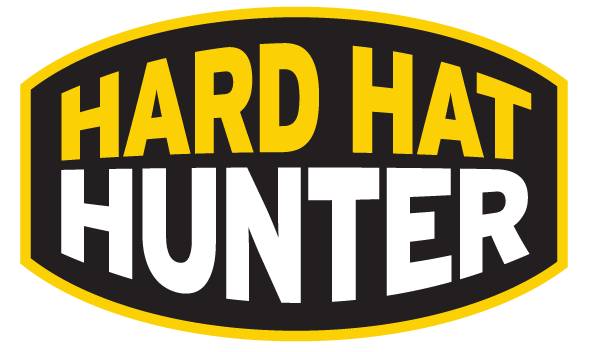 Including 3-4 pictures can help strengthen the report and build its integrity. Subcontractor LaborSubcontractor LaborSubcontractor LaborEquipmentEquipmentEquipmentEquipmentPosition #WorkersHoursDescription/typeTime deliveredHours worked Time removedPROJECT TITLE:DATE PREFORMED:DATE OF REPORT:% WORK COMPLETED:LOCATION:SUPERINTENDENT:CONTRACTOR:% WORK COMPLETED:WEATHER CONDITIONS:OVERALL CONDITIONS:WINDYOVERCASTRAINLIGHTNINGSUNNYCLOUDYSNOWHAILWEATHER CONDITIONS:OVERALL CONDITIONS:GOODFAIR POORContractor LaborContractor LaborContractor LaborEquipmentEquipmentEquipmentEquipmentPosition #WorkersHoursDescription/typeTime deliveredHours worked Time removed